Top Re-entry Solutions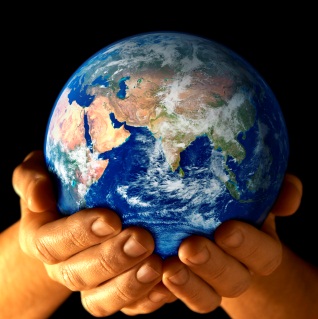 Come visit the HSU Study Abroad office. We love hearing about your experiences abroad. Bring your photos; other students like to see that people like them really do go abroad.Attend the Returnees Workshop - find out how to reflect your newfound skills on your resume, meet like people who really do want to hear your stories, and find out how to keep the experience alive.Table on the Quad. Tell other students about your experiences by standing on the quad at the Study Abroad table for one hour at lunch time to promote study abroad. Talk about your experiences all you want!Join the Returnees Club. Meet other returnees and tell your stories. Promote study abroad and help run the re-entry orientation for the new returnees. Write. If you are interested in submitting a short story about your experience let us know. We would love to share your words with interested students. Help us write an article for the HSU Home Page. You can also submit your story to the following magazines:   Glimpse Magazine : http://www.glimpse.org/  Transitions Abroad Magazine: http://www.transitionsabroad.com/   Verge Magazine: http://www.vergemagazine.ca/  Befriend a newly arrived international student. You might remember how difficult it was when you first arrived in your host-country and how nice it would have been to have a ‘friend’ available to help. Ask us for details.Volunteer at any of the Study Abroad Events. We are always looking for energetic people to assist at the various events each semester. For example, the Study Abroad Fair is in November each year and we need students to help   promote study abroad.Volunteer in the Multicultural Center and participate in their events.Share your email address with students interested in studying on the same program or in the same country as you. Interested students love to email questions and hear firsthand about overseas experiences. Your emails will be treasured!Make a scrapbook of your travels. Include your memories alongside the photos and souvenirs. You will treasure the scrapbook for years to come!Study Abroad again! If you have the itch to go abroad again, check with us about the various programs available. We are happy to help you explore additional international opportunities. If you would like to work or volunteer abroad visit the Career Center and look at their material. Join the Global Connections Club. Meet international students. http://www.humboldt.edu/~global/ Talk to your classes, tell them about your experiences and promote study abroad. Most faculty will allow you to give a short presentation at the beginning of the class. I can help you with material and wording.Visit the Career Center to find out how your study abroad experience can be integrated into your job search and your resume and what this could mean to employers. Maybe look for jobs abroad!Volunteer in the Study Abroad office. We always need help in all aspects of running the office. We’ll write a really good letter of recommendation for you!Become a fan of the HSU Study Abroad Office Facebook page and help to encourage other students to study abroad.